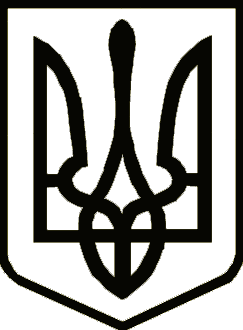 УкраїнаСРІБНЯНСЬКА СЕЛИЩНА РАДАРОЗПОРЯДЖЕННЯПро скликання чергового засідання виконавчого комітету Срібнянської селищної радиВідповідно до статті 53 та пункту 20, частини 4 статті 42 Закону України «Про місцеве самоврядування в Україні», зобов'язую:Скликати чергове засідання виконавчого комітету Срібнянської селищної ради 17 вересня 2021 року о 10-00 годині в залі засідань селищної ради.На розгляд чергового засідання виконавчого комітету винести наступні питання:Про готовність об’єктів та житлового фонду Срібнянської селищної ради до роботи в осінньо – зимовий період 2021-2022 років.Про погодження фінансового плану на 2022 рік комунальному підприємству «Комунгосп» Срібнянської селищної ради Чернігівської областіПро проведення конкурсу по визначенню виконавця послуг з вивезення побутових  відходів на території Срібнянської  селищної ради. Про внесення змін до рішення виконавчого комітету   від  13  серпня  2021  року    №185 «Про затвердження  переліку проектів,  які  можуть    реалізовуватися      за       рахунок коштів   субвенцій   з  державного  бюджету місцевим   бюджетам  на здійснення заходів щодо    соціально-економічного      розвитку окремих територій в 2021 році».Про взяття на квартирний облік.Про затвердження   рішення комісії з формування пропозицій щодо спрямування субвенції з державного бюджету місцевим бюджетам на проектні, будівельно-ремонтні роботи, придбання житла та приміщень для розвитку сімейних та інших форм виховання, наближених до сімейних, підтримку малих групових будинків та забезпечення житлом дітей-сиріт, дітей, позбавлених батьківського піклування, осіб з їх числа.Про видалення зелених насаджень при проведенні заходів з благоустрою.Про затвердження  висновку про доцільність позбавлення батьківських прав матері відносно її  дітей.Про встановлення щомісячної плати та додаткових пільг за навчання у Дитячій музичній школі Срібнянської селищної ради Чернігівської області  на 2021-2022 навчальний рік. Про затвердження розпорядку роботи Краєзнавчого музею Срібнянської селищної ради Чернігівської області.Про затвердження плану роботи виконавчого комітету селищної ради на ІV квартал 2021 року.Про перейменування об'єктів топоніміки в населених пунктах Срібнянської селищної ради.Розгляд звернень громадян.Селищний голова 						      Олена ПАНЧЕНКО16 вересня2021 року    смт Срібне			      №162